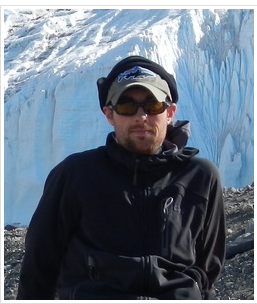 Adam WlostowskiPhD StudentDeveloping Earth and Ecosystem models for Antarctic Dry Valleys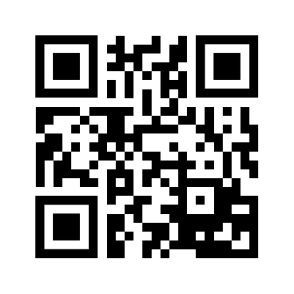 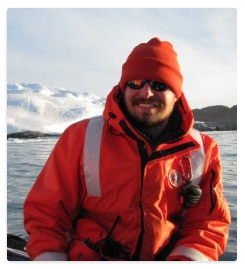 Dr. Travis N. MilesPhysical Oceanography, Ocean Observing Systems Storms and Climate Change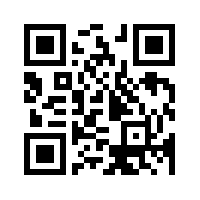 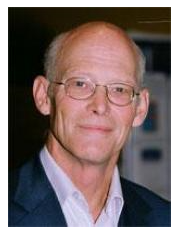 Dr. Robert KeyResearch OceanographerLarge-scale ocean circulation and global climate change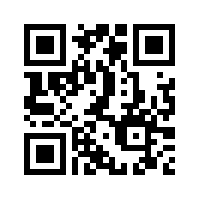 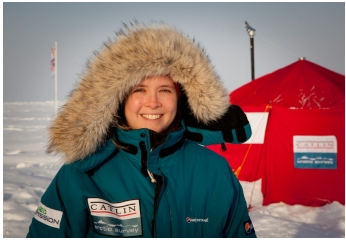 Dr. Victoria HillOld Dominion UniversityOceanography, Climatology, Geography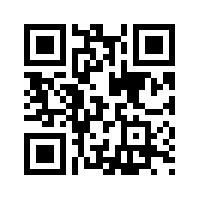 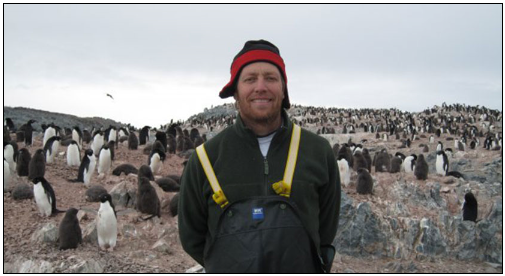 Dr. Oscar SchofieldRutgers UniversityEcology, Oceanography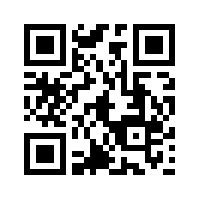 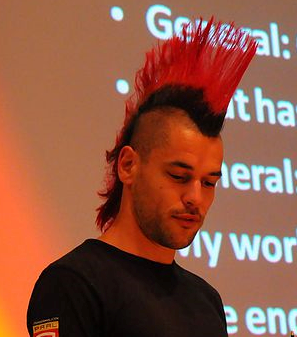 Dr. Sjoerd GroeskampPhysical Oceanographer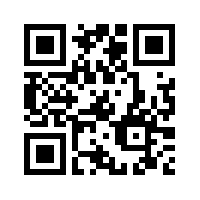 